Дети группы «Пчёлки» приняли активное участие в марафоне.Бег, занятие очень простое
Не требует больших затрат
А польза для здоровья большая
И в жизни все идет на лад.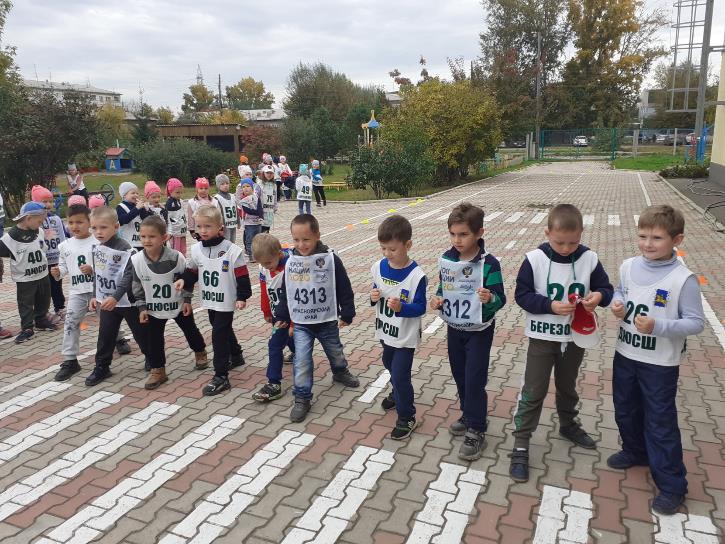 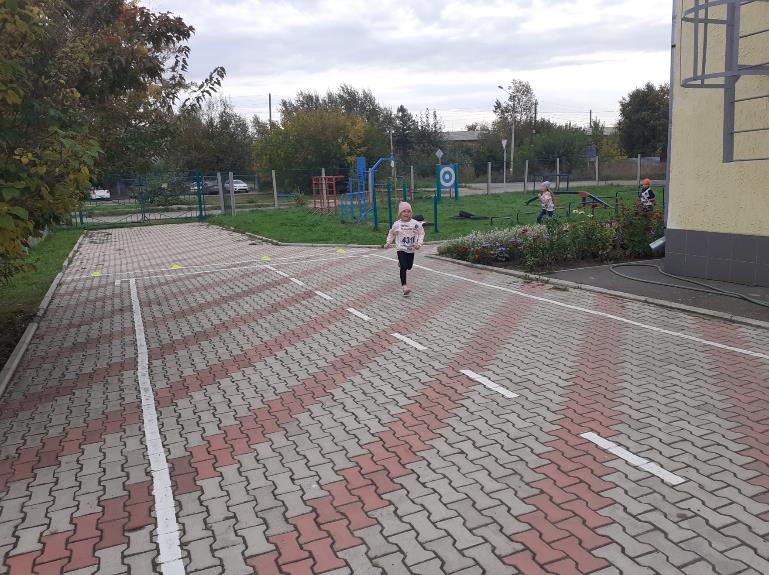 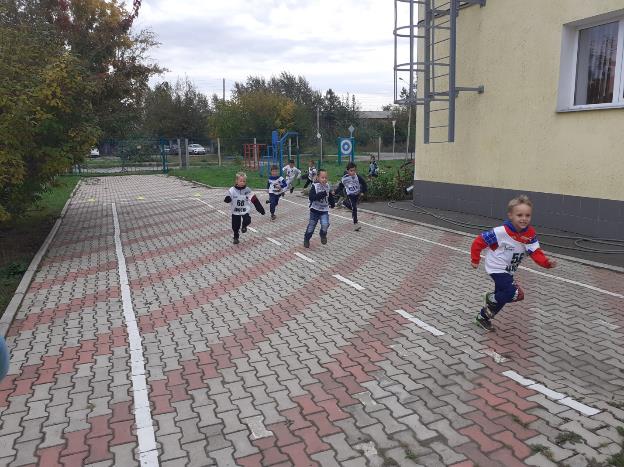 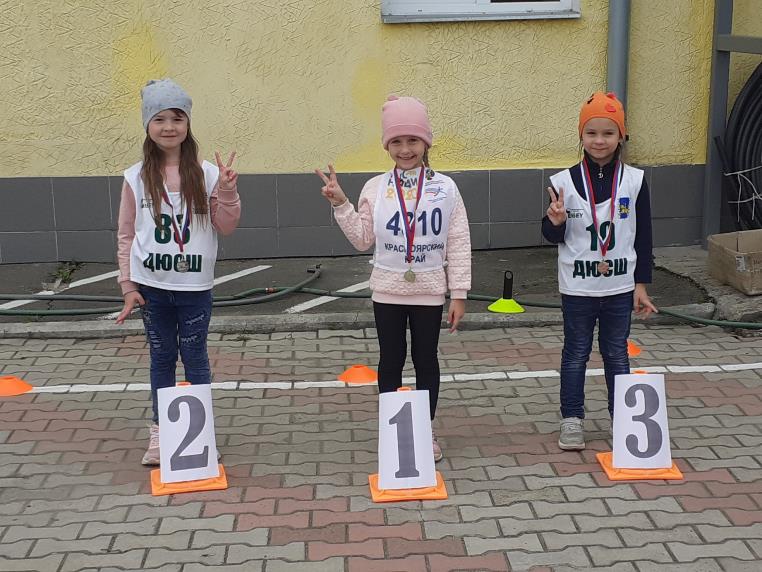 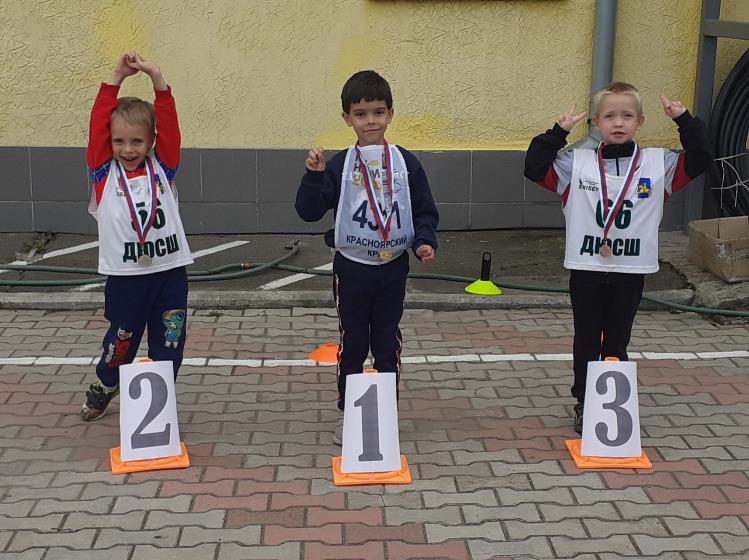 А ещё в жизни всё идёт на лад, когда ребята знают и соблюдают правила дорожного движения. Для закрепления правил ПДД, дети в группе играют в настольные и дидактические игры по безопасному поведению на дороге, в транспорте, на улице.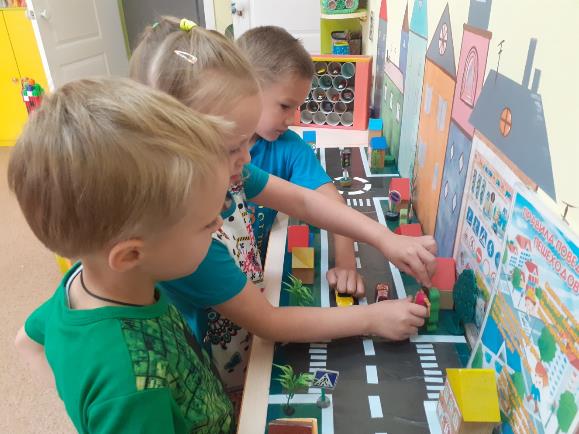 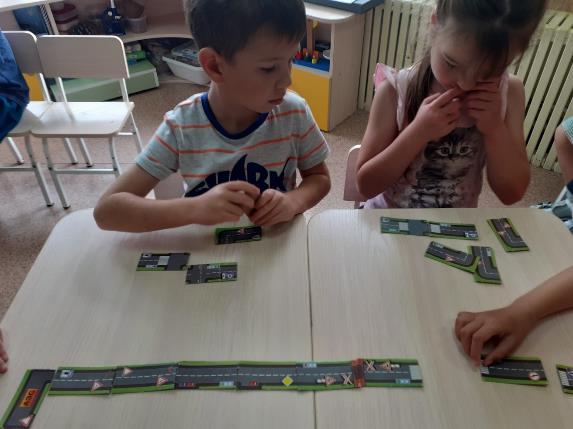 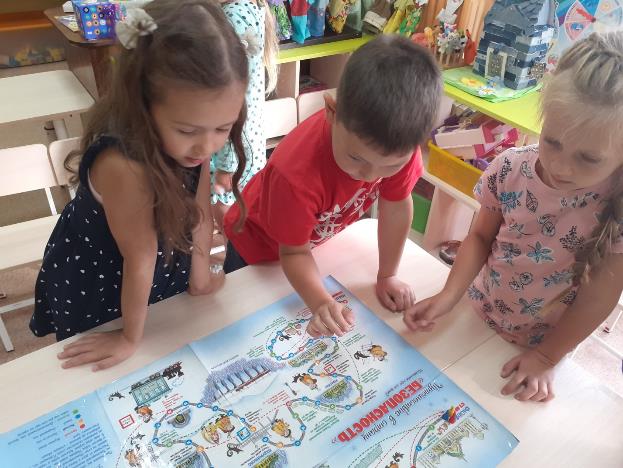 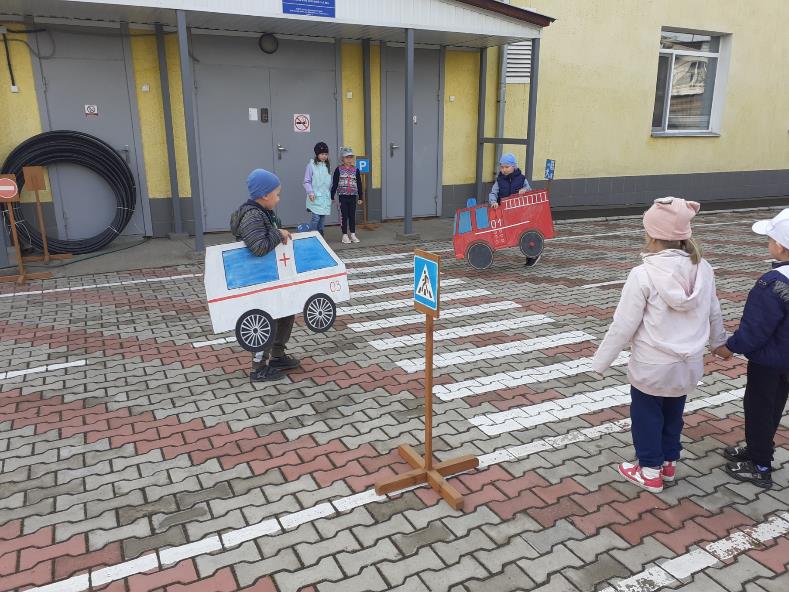 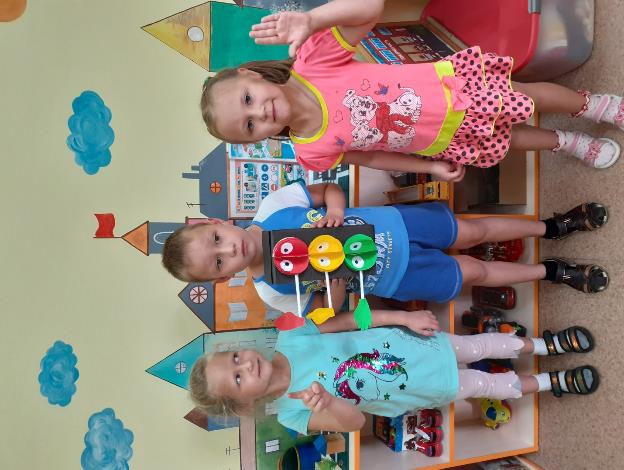 Делаем ребятам Предостережение: Выучите срочно ПРАВИЛА ДВИЖЕНИЯ, Чтоб не волновались Каждый день родители, Чтоб спокойно мчались Улицей водители!
